Usta Öğreticilik Belgesi Nasıl Alınır?USTA ÖĞRETİCİLİK BELGESİ ;"Ustalık Belgesi" sahibi olup Mesleki Eğitim Merkezlerine başvuru yaparak "İş Pedagojisi Kursunu" başarı ile tamamlayanlara "Usta Öğreticilik Belgesi" verilir.(3308 sayılı Mesleki Eğitim Kanunu Madde 31: Ustalık yeterliğini kazanmış olanlar Bakanlıkça açılacak iş pedagojisi kurslarını başarıyla tamamladıkları takdirde kendilerine usta öğreticilik belgesi verilir.) Kurs eğitim süresi 40 saattir. EBA sisteminde adayın çevrimiçi uzaktan eğitimle katıldığı kursu tamamlayanlar Teorik e-sınava alınır ve sınav sonucunda başarılı olanlara "Usta Öğreticilik Belgesi" düzenlenir.  "Usta Öğreticilik Kursuna" katılmak için herhangi bir başvuru zamanını beklemeye gerek olmayıp "Ustalık Belgesi" sahibi herkes istediği zaman başvuruda bulunabilir.Mesleki eğitim merkezi tarafından kursa başvuranlar bilgilendirilerek EBA sistemi şifresi adaya verilerek adayın EBA sisteminde çevrimiçi uzaktan eğitimi tamamlamasından sonra Usta Öğretici (İş Pedagojisi) Teorik e-Sınav randevusu alınır.  Aday kendisi için randevu alınan e-sınav merkezinde sınav giriş belgesi ile geçerli kimlik belgesi veya süresi geçmemiş pasaport ile e-sınava katılabilir. Yapılan Teorik e-Sınav sonucunda 50 ve üzeri puan alan aday başarılı sayılarak Usta Öğreticilik Belgesi kayıtlı olduğu mesleki eğitim merkezince basılır ve onay işlemeleri tamamlandıktan sonra adayın kendisine imza karşılığı verilir.       “Usta Öğreticilik Kursuna" Başvuru İçin İstenilen Belgeler:  1- Dilekçe (Okuldan Alınacak-Matbu Dilekçe)  2- Ustalık Belgesi / Ön Lisans Diploması veya Mezuniyet Belgesi Aslı ve Fotokopisi  3- 1 Adet Biyometrik Fotoğraf  4- Nüfus Cüzdan Fotokopisi------------------------------------------------------------------------------------------------------------------------İş Pedagojisi (Usta Öğreticilik) Eğitimleri 17 dersten oluşmaktadır.Bu dersleri takip ederek Usta Öğreticilik Sınavlarına girebilirsiniz. Sınavlar, Mardin İl Müdürlüğü Hizmet Binasında bulunan e-Sınav merkezinde yapılmaktadır.------------------------------------------------------------------------------------------------------------------------Ustalık veya işyeri açma belgesine sahip olanlar ile en az ön lisans seviyesinde mesleki eğitim almış olanlar, merkezimizde açılan iş pedagojisi kursuna katılabilirler. Kursu başarı ile tamamlayanlara usta öğreticilik belgesi verilir. Usta öğreticilik belgesi; ustalık belgesi, işyeri açma belgesi veya en az ön lisans diploması ile birlikte kullanılır. "Usta Öğretici Belgesi" almak isteyen adaylar, aşağıda bulunan başvuru formunu doldurarak, form ekindeki evraklarla beraber merkezimize başvurmaları gerekmektedir. 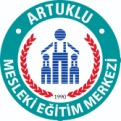 USTA ÖĞRETİCİLİK VE EĞİTİCİ PERSONEL İŞ PEDAGOJİSİ KURSU BAŞVURU FORMUARTUKLU MESLEKİ EĞİTİM MERKEZİ MÜDÜRLÜĞÜ’NE......................................................................................................... Meslek dalında Ustalık Belgesi/İşyeri Açma Belgesi -Ön Lisans/Lisans Diploması sahibiyim. 3308 Sayılı Mesleki Eğitim Kanunu’nun 31. Maddesi gereğince Usta Öğretici Belgesi almak için usta öğreticilik kursuna katılmak istiyorum.Gereğini arz ederim.……. / ……. /202……………………………………………………………..………Adı, Soyadı (imza)Bu Belgeye eklenecek diğer evraklar                    ; Ustalık/İşyeri Açma Belgesi/Ön Lisans/Lisans Diplomasının aslı ve fotokopisi Biyometrik fotoğraf (1) Adet. 	Nüfus cüzdanının aslı ve fotokopisi 	Öğrenim Belgesi aslı ve fotokopisiUSTA ÖĞRETİCLİK KURSUNA KATILABİLİRArtuklu Mesleki Eğitim Merkezi Müdürlüğü………. / …….. /202…Usta öğreticilik kursuna ait ders dökümanları ve video linkleri aşağıda mevcuttur. Kursiyerler, bu döküman ve videolardan yararlanarak sınav hazırlıklarını gerçekleştirebilirler.>>> Usta Öğreticilik El Kitabına ulaşmak için Tıklayınız....>>> Usta Öğreticilik Klavuzu İçin  Tıklayınız....>>> Eba Eğitim videolarına ulaşmak için Tıklayınız...Adı Ve SoyadıT.C.Kimlik NoDoğum Tarihi///Ana AdıBaba AdıUstalık / İşyeri Açma Belgesi / Ön Lisans / Lisans Diplomasının Alındığı KurumUstalık / İşyeri Açma Belgesi / Ön Lisans / Lisans Diplomasının Tarihi / SayısıMezun Olduğu OkulİlkokulİlkokulİlkokulİlköğretimİlköğretimİlköğretimİlköğretimMezuniyet TarihiMezuniyet TarihiMezuniyet TarihiMezuniyet TarihiMezuniyet TarihiMezun Olduğu OkulLiseLiseLiseMeslek LisesiMeslek LisesiMeslek LisesiMeslek Lisesi…..…….…….……….……….Mezun Olduğu OkulÖn lisansÖn lisansÖn lisansLisansLisansLisansLisans…..…….…….……….……….İkamet Adresi   Cep Telefon No05………………..…..……………                           Hüseyin ATAÇMüdür Yardımcısı                                                       Merkez MüdürüAçılacak Olan Kursta Görülecek Olan Dersler ve Süreleri:ÜNİTE NOÜNİTENİN ADIÜNİTENİN SÜRESİ (Saat)1Çıraklık ve Mesleki Eğitim İlkeleri42Eğitim Psikolojisi33Eğitimde İletişim ve İletişim Araçları44Meslek Analizi ve Öğretim Programlarının Hazırlanması85Atölye ve Meslek Dersleri Öğretim Metotları86İş Güvenliği47İş Kalitesi ve Maliyet İlişkileri48Öğretimde Ölçme ve Değerlendirme39İmtihan Değerlendirme2TOPLAMTOPLAM40